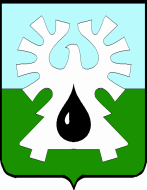 ГОРОДСКОЙ ОКРУГ УРАЙХанты-Мансийского автономного округа - ЮгрыАДМИНИСТРАЦИЯ ГОРОДА УРАЙПОСТАНОВЛЕНИЕот _______________                                                                                                           №__________О внесении изменения в приложение к постановлению администрации города Урай от 05.05.2010 №1222В соответствии со статьей 26 Федерального закона от 02.03.2007 №25-ФЗ «О муниципальной службе в Российской Федерации», статьей 12 Закона Ханты-Мансийского автономного округа – Югры от 20.07.2007 №113-оз «Об отдельных вопросах муниципальной службы в Ханты-Мансийском автономном округе – Югре»:1. Внести изменение в приложение к постановлению администрации города Урай от 05.05.2010 №1222 «Об утверждении Порядка и размеров выплаты единовременного денежного поощрения муниципальным служащим администрации города Урай», исключив подпункт 2.1 пункта 2.2. Опубликовать постановление в газете «Знамя» и разместить на официальном сайте органов местного самоуправления города Урай в информационно-телекоммуникационной сети «Интернет».3. Контроль за выполнением постановления возложить на первого заместителя главы города Урай М.В.Данилова.Исполняющий обязанности главы города Урай	 М.В. Данилов